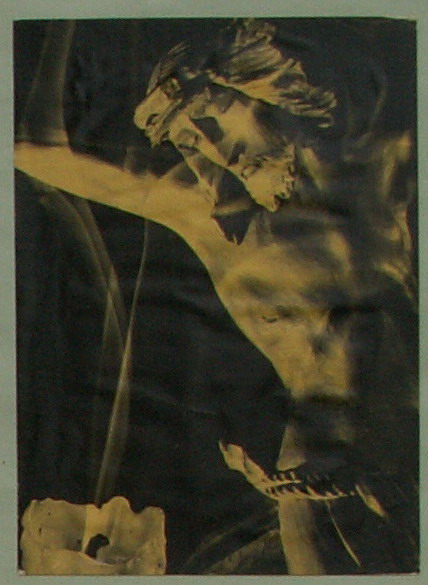 HOTĂRÂRE PENTRU CREDINȚĂ“(10)                 Jan Chlumský                 2012Poposire la virtuțile, care sunt inversul principalelor păcate:ale mândriei, mâniei, invidiei, curviei, necumpătării (lăcomiei), lenei și avariției (lăcomie).Virtuțile umilinței, ale tăcerii, dărniciei (generozității), vredniciei și a sărăciei sunt inversul vanităților, care corup, deranjează relațiile pașnice în lume. De aceea, împreună cu dragostea, sunt pentru această lume necesare, în mod imperios. Umilința -  este înainte de toate inversul mândriei și de ea se leagă egoismul, ambiția, aroganța. Sfinții o numesc rădăcina tuturor celorlalte virtuți, care fără umilință nu rezistă. Sf. Augustin a explicat, că, cu cât mai înaltă trebuie să fie construcția vieții noastre spirituale, cu atât mai adâncă trebuie să fie baza, care este umilința. Ea este baza desăvârșirii și virtutea cea mai des menționată de Fecioara Maria, care s-a apreciat în fața lui Dumnezeu până la nimicnicie, și asta doar pentru simpla participare la natura lui Adam, a cărui urmaș a fost. Cum ar trebui deci să continui eu după exemplul ei, care în afara participării la păcatul originar, eu însumi am săvârșit nenumărate păcate, și mai mult am răspunderea pentru alții, care în continuare îl jignesc pe Dumnezeu? Țelul și motivația pentru umilință, nu trebuie să fie devierea pedepsei pentru păcate, ci întoarcerea și de  înlocuirea cinstei față de Creatorul și Domnul nostru, pe care am pierdut-o, prin păcatele noastre. Evanghelia ne prezintă în asemănări imaginea fariseului și a vameșului, ca un contrast al mândriei, care va fi umilită și ce răsplată va primi umilința: „A mai spus această parabolă unora care se credeau drepți și-i disprețuia pe alții: „Doi oameni au urcat la templu să se roage: unul era fariseu , iar celălalt vameș. Fariseul, stând în picioare se ruga în sine, astfel: „Dumnezeule, îți mulțumesc că nu sunt ca ceilalți oameni: hrăpăreți, nedrepți, adulteri, sau chiar ca vameșul acesta. Eu postesc de două ori pe săptămână, dau zeciuală din ceea ce câștig” Vameșul, în schimb, stând departe, nici măcar nu îndrăznea să-și ridice ochii spre cer, își bătea pieptul zicând: „Dumnezeule, îndură-te de mine păcătosul!” Vă spun că a coborât la casa lui îndreptățit mai degrabă decât celălalt, căci oricine se înalță pe sine va fi umilit, iar cel ce care se umilește, va fi înălțat”  Umilința constă în faptul, că nu ne înălțăm deasupra altora, nici nu ne dăm mai desăvârșiți, ba nici nu cerem să fim în fața altora.” (Sf. Francisc de Sales). Întreaga viața a lui Isus, de la nșatere în grajd până la spălarea picioarelor apostolilor și acceptarea morții groaznice, înființată pentru sclavii răsculați, este o școală a umilinței. Apostolul Pavel îndeamnă: „Să nu faceți nimic din duh de ceartă sau din laudă deșartă, ci, cu umilință, fiecare să-l considere pe celălalt mai presus de sine fără ca cineva dintre voi să caute numai ale sale, ci și ale altora. Să aveți în voi acea atitudine, care este în Cristos Isus. El, fiind din fire Dumnezeu, nu a considerat un beneficul propriu ci s-a despuiat pe sine luând firea sclavului, devenind asemenea oamenilor, iar, după felul lui de a fi, a fost socotit ca om. S-a umilit pe sine, făcându-se ascultător până la moarte. Și încă moartea pe cruce.”Sf. Tereza spunea: „Umilința este adevăr.”  Sf. Toma a spus, că „regula umilinței este în cunoaștere.” Umilința presupune cunoașterea lui Dumnezeu și cunoașterea de sine. „El este totul și omul lângă el nu este nimic” (vezi una dintre viziunile sf. Ecaterina de Siena). Izvorul adevăratei umilințe  rezultă din respectul omului față de Dumnezeu. Spre umilință ne conduce conștiința păcătoșeniei și a propriei slăbiciuni și a desăvârșirii lui Dumnezeu. Sf. Petru ne îndeamnă: „Îmbrăcați-vă toți în umilință, unii față de alții, pentru că: Dumnezeu se împotrivește celor mândri, încă celor smeriți le dă har.” Tăcerea – este inversul mâniei, la fel ca concilierea și cumpătarea. Isus Cristos învață aceste virtuți, la fel ca și pe cele anterioare, prin exemplul său personal. Ne îndeamnă: „Veniți la mine toți cei osteniți și împovărați și eu vă voi da odihnă. Luați asupra voastră jugul meu și învățați de la mine că sunt blând și smerit cu inima și veți găsi alinare pentru sufletele voastre.” În cele opt fericiri promite: „ Fericiți cei blânzi, căci ei vor moșteni pământul.” Este vorba despre cei tăcuți, care în greutăți își păstrează dăruirea, abandonarea în voința lui Dumnezeu. Ele nu vin dintr-o dată. În concepția biblică este vorba despre Pământul Făgăduinței. La Moise era vorba despre Palestina, dar în psalmi apare deja într-o importanță tradusă ca noua împărăție mesianică. Tăcerea lui Cristos a fost prevăzută de Isaia (vezi Is 53,7)…Dărnicia, generozitatea – reprezintă dorința sinceră de bine altor oameni, care se manifestă prin fapte. Inversul ei este invidia, care reiese din amorul propriu, se manifestă printr-o tristețe interioară asupra binelui aproapelui și îi dorește răul, în timp ce dărnicia izvorăște și este însoțită de bucurie.Evanghelia vorbește foarte clar despre această temă. – „Dați și veți primi: … Cu ce măsură măsurați, cu acea măsură (Dumnezeu) vă va măsura”Curăția – este supunerea puterilor trupești și sufletești iubirii față de Dumnezeu și față de oameni în acea stare, în care Dumnezeu ne-a chemat. Inversul este adulterul, curvia, care chiar de la nivelul gândului distruge sacramentul căsătoriei, răstoarnă și înjosește deosebitul dar al lui Dumnezeu – iubirea umană. Curăția, în realitate presupune reținere înainte de căsătorie, fidelitate în căsătorie și în viața consacrată. Această virtute morală capacitează autocontrolul, care este manifestarea libertății umane, orientată spre dăruirea de sine. Conduce spre o adevărată iubire, conform evangheliei. Învață să gândim și să vedem, fără gânduri doritoare, care ne îndepărtează de Dumnezeu. Omul cu ajutorul ei devine mai bogat în relații, mai matur, mai liber și mai iubitor. Aceia care se străduiesc pentru ea și o primesc ca pe un har, îi privesc cuvintele lui Isus: „Fericiți cei cu inima curată, căci ei îl vor vedea pe Dumnezeu.”Pentru atingerea acestei curății a inimii ne conduce calea iubirii în unire cu Dumnezeu prin intermediul rugăciunii și a harului. Curăția celibatului a persoanelor consacrate, care s-au hotărât (cu inima și trupul) să aparțină lui Cristos, are importanța sa concretă, pentru slujirea lui și este răspunsul la iubirea lui. Cumpătarea – presupune stăpânire de sine, care este inversul egoismului și goana după plăceri, desemnate ca voracitate și necumpătare. Mâncare și băutura trebuie să slujească pentru întreținerea vieții, al cărei sens este în altceva, și de aceea satisfacerea poftelor noastre, prin depășirea pretențiilor nu-i aparține primul loc. Frâna și manifestarea acestei auto rețineri este postul. Acesta ca un act de pocăință, în unirea cu rugăciunea devine o valoare spirituală mare, prin care se poate ajunge la concilierea cu Dumnezeu. Vrednicia, sârguința – este inversul lenei în muncă și în viața spirituală. Parola sf. Benedict „Roagă-te și muncește!” îndeamnă la activitate, care sfințește viața și desăvârșește relațiile noastre reciproce. Rugăciunea este relația plină de dragoste față de Dumnezeu, care nu trebuie să fie afectat de activitatea noastră, ci trebuie să devină sfințirea ei, pentru a fi utilă. Munca este porunca lui Dumnezeu. „Șase zile vei munci și vei face toată munca ta.”Șase zile vei munci și îți vei face toate lucrările tale.” Deci să muncim, nicidecum să trăim din munca altora. Inactivitatea se opune intențiilor lui Dumnezeu, pe care le are cu omul. Lenea este lipsa dorinței de activitate, a iubirii  adevărate și de jertfă atât față de Dumnezeu, cât și față de aproapele. Constituția Lumen Gentium (Lumina popoarelor), declară, că munca de fiecare zi, dacă se face în unire cu Duhul Sfânt, devine darul de jertfă, prin care creștinul se unește la opera și activitatea lui Isus Cristos (art. 34). Munca creștinului nu este motivată de răsplată și bani, ci de slujirea, jertfirea și efortul care să fie de folos aproapelui și întregii comunități. Sărăcia – dacă este în sensul sfatului evanghelic, este virtute. Este inversul cumpătării dezordonate, pentru că de fapt este vorba de poziția iubirii, în timpul acesta omul nu insistă pentru valorile materiale și pentru sine utilizează doar acele lucruri, de care are realmente nevoie, pentru ca celelalte să fie utilizate în mod judicios în folosul altora. Sărăcia creștină este în opoziție cu consumismul, căruia îi este tot una, că mulți oameni suferă de lipsuri acute. Pentru aceia, care s-au hotărât pentru o viață creștină consistentă, conform sfaturilor evangheliei într-un ordin călugăresc, această virtute este obligație pentru jurământul dat lui Dumnezeu. În afară de faptul, că urmarea lui Cristos, este manifestarea concretă a iubirii față de el, este și o eliberare interioară și eliberează persoana călugărită pentru alte implementări pentru Dumnezeu. Cu toate acestea nu întotdeauna este vorba a împărți viața cu săracii cum a fost la maica Tereze, despre viața în neajunsuri, ci despre o viață în comunitate, unde în locul proprietății personale totul este în comun, la fel ca la primii creștini. Folosirea lor individuală însă depinde de acceptul persoanei reprezentative și  în cazul ascultării și această virtute ne educă spre umilință.Săraci cu duhul sunt aceia, care sunt prin poziția lor sunt dispuși să aștepte totul de la Dumnezeu și inima lor nu caută ofertele lumii.  Conform Bibliei de la Ierusalim au duhul săracilor. În importanța biblică este vorba aici și de duhul umilinței celor înjosiți, conștiința propriei insuficiențe. În predica de pe munte, Cristos a spus: „Fericiți cei săraci cu duhul, căci a lor este împărăția cerurilor. (va continua)Cu acordul autorului paginilor http//catholica.cz a tradus și pregătit pentru tipar Iosif FicklCorectura: Maria Fickl 